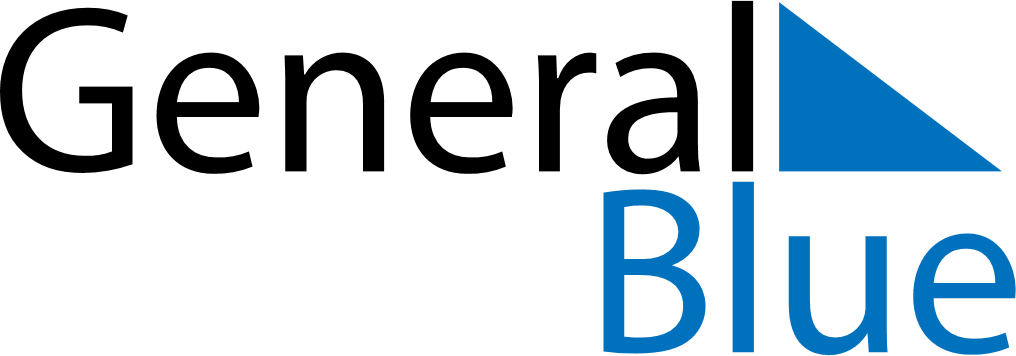 March 2024March 2024March 2024March 2024March 2024March 2024March 2024Manado, IndonesiaManado, IndonesiaManado, IndonesiaManado, IndonesiaManado, IndonesiaManado, IndonesiaManado, IndonesiaSundayMondayMondayTuesdayWednesdayThursdayFridaySaturday12Sunrise: 5:50 AMSunset: 5:55 PMDaylight: 12 hours and 5 minutes.Sunrise: 5:50 AMSunset: 5:55 PMDaylight: 12 hours and 5 minutes.34456789Sunrise: 5:49 AMSunset: 5:55 PMDaylight: 12 hours and 5 minutes.Sunrise: 5:49 AMSunset: 5:54 PMDaylight: 12 hours and 5 minutes.Sunrise: 5:49 AMSunset: 5:54 PMDaylight: 12 hours and 5 minutes.Sunrise: 5:49 AMSunset: 5:54 PMDaylight: 12 hours and 5 minutes.Sunrise: 5:49 AMSunset: 5:54 PMDaylight: 12 hours and 5 minutes.Sunrise: 5:48 AMSunset: 5:54 PMDaylight: 12 hours and 5 minutes.Sunrise: 5:48 AMSunset: 5:54 PMDaylight: 12 hours and 5 minutes.Sunrise: 5:48 AMSunset: 5:53 PMDaylight: 12 hours and 5 minutes.1011111213141516Sunrise: 5:47 AMSunset: 5:53 PMDaylight: 12 hours and 5 minutes.Sunrise: 5:47 AMSunset: 5:53 PMDaylight: 12 hours and 5 minutes.Sunrise: 5:47 AMSunset: 5:53 PMDaylight: 12 hours and 5 minutes.Sunrise: 5:47 AMSunset: 5:53 PMDaylight: 12 hours and 6 minutes.Sunrise: 5:47 AMSunset: 5:53 PMDaylight: 12 hours and 6 minutes.Sunrise: 5:46 AMSunset: 5:52 PMDaylight: 12 hours and 6 minutes.Sunrise: 5:46 AMSunset: 5:52 PMDaylight: 12 hours and 6 minutes.Sunrise: 5:46 AMSunset: 5:52 PMDaylight: 12 hours and 6 minutes.1718181920212223Sunrise: 5:45 AMSunset: 5:52 PMDaylight: 12 hours and 6 minutes.Sunrise: 5:45 AMSunset: 5:51 PMDaylight: 12 hours and 6 minutes.Sunrise: 5:45 AMSunset: 5:51 PMDaylight: 12 hours and 6 minutes.Sunrise: 5:45 AMSunset: 5:51 PMDaylight: 12 hours and 6 minutes.Sunrise: 5:44 AMSunset: 5:51 PMDaylight: 12 hours and 6 minutes.Sunrise: 5:44 AMSunset: 5:51 PMDaylight: 12 hours and 6 minutes.Sunrise: 5:44 AMSunset: 5:50 PMDaylight: 12 hours and 6 minutes.Sunrise: 5:43 AMSunset: 5:50 PMDaylight: 12 hours and 6 minutes.2425252627282930Sunrise: 5:43 AMSunset: 5:50 PMDaylight: 12 hours and 6 minutes.Sunrise: 5:43 AMSunset: 5:50 PMDaylight: 12 hours and 7 minutes.Sunrise: 5:43 AMSunset: 5:50 PMDaylight: 12 hours and 7 minutes.Sunrise: 5:42 AMSunset: 5:49 PMDaylight: 12 hours and 7 minutes.Sunrise: 5:42 AMSunset: 5:49 PMDaylight: 12 hours and 7 minutes.Sunrise: 5:41 AMSunset: 5:49 PMDaylight: 12 hours and 7 minutes.Sunrise: 5:41 AMSunset: 5:49 PMDaylight: 12 hours and 7 minutes.Sunrise: 5:41 AMSunset: 5:48 PMDaylight: 12 hours and 7 minutes.31Sunrise: 5:40 AMSunset: 5:48 PMDaylight: 12 hours and 7 minutes.